 Arsenal Supporters Club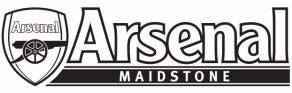 PO Box 178, Ryde, Isle of Wight, PO33 9DQTel 01983 611781 Mobile 07801 789069E-mail: graham@stubbsymasc.co.uk Web Site: www.maidstonearsenal.co.ukMEMBERSHIP RENEWAL APPLICATION FORM 2023/2024PLEASE NOTE IT IS EXTREMELY IMPORTANT THAT ALL SECTIONS OF THIS RENEWAL FORM ARE COMPLETED CLEARLY!BELOW RELATES TO MAIN APPLICANT DETAILS ONLY!!!!!!!!Name:		__________________________________Address:	__________________________________		__________________________________		__________________________________Contact No Daytime:	____________________________			Type of Membership Required										Main		£25.00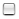 Contact No Mobile:	____________________________	How many associate members at £2.00 each?	____E-MAIL ADDRESS:	____________________________			Total amount due? _____________Date of Birth:		____________________________Please advise which memberships you hold at Arsenal if any?Please only circle/highlight ‘Y’ on those that apply to you.					Membership No.				Online Password	Cannon Club			Y/N	_______________		_______________	Gold (Season Ticket)		Y/N	_______________		_______________Senior Citizen			Y/N	_______________		_______________Junior Gunner			Y/N	_______________		_______________Red					Y/N	_______________		_______________Silver					Y/N	_______________		_______________Travel Club				Y/N   _______________		_______________Season Ticket Waiting List	Y/N	_______________		_______________NONE				Y/N	_______________		_______________							Page 1Additional Associate Membership Applicants DetailsOn page 3 of this membership form (and additional sheets if required) please add the members’ details you wish to be associated with your membership. Remember, each member must hold a valid membership with Arsenal and live at the same postal address.PLEASE NOTE WE NEED ALL OF THE FOLLOWING INFORMATION LISTED FOR EACH MEMBER;NameFull postal address including postcodeDate of BirthFull Email addressMobile Telephone NumberAny memberships held with AFC from the list on page 1 of this membership formThe membership numbers associated with these AFC membershipsThe passwords associated with these AFC memberships For us Supporters Clubs, MATCH TICKETS go on sale for season 2023/2024 shortly. With this in mind PLEASE can you RETURN YOUR COMPLETED APPLICATION FORM by email to graham@stubbsymasc.co.ukNO LATER THAN THIS Sunday 25th JUNE 2023 . Thanks very much for your support with this.PAYMENT IS TO BE MADE ONLINE! You can do this by paying the correct amount to MASC, A/C No. 65234471, sortcode 08-92-99, reference THE MAIN APPLICANT NAME ON YOUR FORM. By applying to become a member of the Maidstone Arsenal Supporters Club you hereby agree to the terms and conditions of the Membership (a copy of which is available upon request).Data Protection Act – Please tick the box if you do not wish to receive information from Arsenal or its associate third parties. Please contact marketing@arsenal.co.uk for Arsenals full data protection policy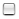 							Page 2Additional Associate Member Details SheetPlease refer to page 2 of this membership form for details of info required.							Page 3IMPORTANT NOTES REGARDING THIS APPLICATION FORMDue to all the new systems that have been introduced by AFC, we need you to complete this form in full please. All the information on the form is extremely important to us. Simply putting ‘same as last year’ is not sufficient.For Official Use Only (So please leave blank!!)Membership No:Membership Type:No of Members: